Государственное общеобразовательное учреждение лицей № 533
 «Образовательный комплекс «Малая Охта» Красногвардейского района Санкт-ПетербургаИтоговый тест по теме: «Причастие»7 класс.Учитель:Дадашева В.Ш.г. Санкт-Петербург2017г.ИТОГОВЫЙ ТЕСТ НА ТЕМУ: «ПРИЧАСТИЕ»7 КЛАСС  1. Выпишите глаголы, от которых можно образовать действительные    причастия настоящего времени и образуйте от них эти причастия:а) привести ;
б) осматривать;
в) возвращаться;
г) поднимать;2. Подчеркните   лишнее слово в каждом ряду:а) просохший, разгребающий, собранный;б) выступающий, считаемый, разбросанный;в) освещаемый, чистящий, пробежавший;
г) одевший, выцветший, летающий;
3. В каком ряду не с причастиями пишется слитно?1) улица (не) освещена, (не)скованные льдом берега;
2) (не)мытые фрукты, забор (не)покрашен;
3) (не)очищенные от снега дорожки, лошади (не)запряжены;
4) (не) ношеное пальто, (не)дописанное сочинение;4. Укажите причастия совершенного   вида:а) испеченный;
б) зеленеющий;
в) разработанный;
г) привлекающий;5. Найдите соответствия:а) у светящегося окна                             ср.р.,род.п.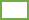 б) к бушевавшему ветру                        м.р.,д.п.
в) перед поросшим прудом                   ж.р.,в.пг) через поднятую волну                        м.р.,тв.п6. Укажите причастия несовершенного вида настоящего времени.а) реющие флаги;
б) освещаемая комната;в) решенная задача;г) развалившийся дом;7.  Укажите, ряд где на месте пропуска пишется   -нн-а) лома…ая линия, купле…ый подарок, глаже…ое белье;
б) связа…ый шарф, варе…ое всмятку яйцо ,броше…ый мяч;
в) закруч…ая нитка, кова…ая лошадь,полирова..ый стол;
г) копче…ая рыба,варе..ый картофель, площадка вытопта…а;8. Определите ряд, в котором перечислены только действительные причастия:а) прискакавший, утомивший, построенный;
б) читаемый, пугающий, завоеванный;
в) навевающий, испугавшийся, воюющий;
9. Определите ряд, в котором перечислены только страдательные причастия:
        а) придуманный, зависимый, решающий;
        б) увидевший, явившийся, запеченный;
        в) украшенный, омываемый, разложенный;
        г) обдуваемый, клеящий, дышащий;
